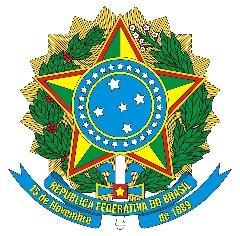 MINISTÉRIO DA EDUCAÇÃOINSTITUTO FEDERAL DE EDUCAÇÃO, CIÊNCIA E TECNOLOGIA DE SÃO PAULOCÂMPUS SÃO PAULOEDITAL Nº SPO.036, DE 18 DE MAIO DE 2023PROCESSO SELETIVO SIMPLIFICADO PARA A SELEÇÃO DE BOLSISTAS DISCENTES DOS PROGRAMAS DE PÓS-GRADUAÇÃO STRICTO SENSU DE MESTRADO OFERTADOS PELO CÂMPUS SÃO PAULO PARA O PERÍODO LETIVO DE 2023.ANEXO I – FORMULÁRIO DE INSCRIÇÃOEu,Regularmente Matriculado(a) Regularmente Matriculado(a) Regularmente Matriculado(a) Regularmente Matriculado(a) □ Programa de Mestrado Acadêmico em Engenharia Mecânica□ Programa de Mestrado Profissional em Ensino de Ciências e Matemática□ Programa de Mestrado Profissional em Matemática em Rede Nacional – PROFMAT□ Programa de Mestrado Acadêmico em Engenharia Mecânica□ Programa de Mestrado Profissional em Ensino de Ciências e Matemática□ Programa de Mestrado Profissional em Matemática em Rede Nacional – PROFMAT□ Programa de Mestrado Acadêmico em Engenharia Mecânica□ Programa de Mestrado Profissional em Ensino de Ciências e Matemática□ Programa de Mestrado Profissional em Matemática em Rede Nacional – PROFMAT□ Programa de Mestrado Acadêmico em Engenharia Mecânica□ Programa de Mestrado Profissional em Ensino de Ciências e Matemática□ Programa de Mestrado Profissional em Matemática em Rede Nacional – PROFMAT□ Programa de Mestrado Acadêmico em Engenharia Mecânica□ Programa de Mestrado Profissional em Ensino de Ciências e Matemática□ Programa de Mestrado Profissional em Matemática em Rede Nacional – PROFMAT□ Programa de Mestrado Acadêmico em Engenharia Mecânica□ Programa de Mestrado Profissional em Ensino de Ciências e Matemática□ Programa de Mestrado Profissional em Matemática em Rede Nacional – PROFMAT□ Programa de Mestrado Acadêmico em Engenharia Mecânica□ Programa de Mestrado Profissional em Ensino de Ciências e Matemática□ Programa de Mestrado Profissional em Matemática em Rede Nacional – PROFMAT□ Programa de Mestrado Acadêmico em Engenharia Mecânica□ Programa de Mestrado Profissional em Ensino de Ciências e Matemática□ Programa de Mestrado Profissional em Matemática em Rede Nacional – PROFMATProntuário:Prontuário:Prontuário:E-mail:E-mail:Tel.:Tel.:Cel.:□  sob orientação do(a) Professor(a) Dr(a).□  sob orientação do(a) Professor(a) Dr(a).□  sob orientação do(a) Professor(a) Dr(a).□  sob orientação do(a) Professor(a) Dr(a).□  sob orientação do(a) Professor(a) Dr(a).□  sob orientação do(a) Professor(a) Dr(a).□  sob orientação do(a) Professor(a) Dr(a).□  sob orientação do(a) Professor(a) Dr(a).□  sem orientador(a) definido(a).□  sem orientador(a) definido(a).□  sem orientador(a) definido(a).□  sem orientador(a) definido(a).□  sem orientador(a) definido(a).□  sem orientador(a) definido(a).□  sem orientador(a) definido(a).□  sem orientador(a) definido(a).□  sem orientador(a) definido(a).□  sem orientador(a) definido(a).□  sem orientador(a) definido(a).□  sem orientador(a) definido(a).Venho por meio desta requerer a inscrição para o Processo Seletivo Simplificado para a Seleção de Bolsista discente do Programa de Pós-Graduação Stricto Sensu de Mestrado ofertado Instituto Federal de Educação, Ciência e Tecnologia de São Paulo (IFSP) – Câmpus São Paulo para o período letivo de 2023. Declaro para os devidos fins que possuo os pré-requisitos mínimos previstos para a inscrição no presente edital e tenho disponibilidade para realização das atividades previstas no presente edital. Estou ciente de que a homologação da inscrição e a classificação no presente edital assegurará apenas a expectativa de direito à bolsa, ficando a celebração deste ato condicionada à observância das disposições legais pertinentes, da rigorosa ordem de classificação e do prazo de validade do processo seletivo. Ainda, se classificado(a) e selecionado(a) como bolsista do programa, eu me comprometo a cumprir a carga horária estabelecida e realizar todas as atividades a mim designadas pelo Coordenador(a) do Curso.Venho por meio desta requerer a inscrição para o Processo Seletivo Simplificado para a Seleção de Bolsista discente do Programa de Pós-Graduação Stricto Sensu de Mestrado ofertado Instituto Federal de Educação, Ciência e Tecnologia de São Paulo (IFSP) – Câmpus São Paulo para o período letivo de 2023. Declaro para os devidos fins que possuo os pré-requisitos mínimos previstos para a inscrição no presente edital e tenho disponibilidade para realização das atividades previstas no presente edital. Estou ciente de que a homologação da inscrição e a classificação no presente edital assegurará apenas a expectativa de direito à bolsa, ficando a celebração deste ato condicionada à observância das disposições legais pertinentes, da rigorosa ordem de classificação e do prazo de validade do processo seletivo. Ainda, se classificado(a) e selecionado(a) como bolsista do programa, eu me comprometo a cumprir a carga horária estabelecida e realizar todas as atividades a mim designadas pelo Coordenador(a) do Curso.Venho por meio desta requerer a inscrição para o Processo Seletivo Simplificado para a Seleção de Bolsista discente do Programa de Pós-Graduação Stricto Sensu de Mestrado ofertado Instituto Federal de Educação, Ciência e Tecnologia de São Paulo (IFSP) – Câmpus São Paulo para o período letivo de 2023. Declaro para os devidos fins que possuo os pré-requisitos mínimos previstos para a inscrição no presente edital e tenho disponibilidade para realização das atividades previstas no presente edital. Estou ciente de que a homologação da inscrição e a classificação no presente edital assegurará apenas a expectativa de direito à bolsa, ficando a celebração deste ato condicionada à observância das disposições legais pertinentes, da rigorosa ordem de classificação e do prazo de validade do processo seletivo. Ainda, se classificado(a) e selecionado(a) como bolsista do programa, eu me comprometo a cumprir a carga horária estabelecida e realizar todas as atividades a mim designadas pelo Coordenador(a) do Curso.Venho por meio desta requerer a inscrição para o Processo Seletivo Simplificado para a Seleção de Bolsista discente do Programa de Pós-Graduação Stricto Sensu de Mestrado ofertado Instituto Federal de Educação, Ciência e Tecnologia de São Paulo (IFSP) – Câmpus São Paulo para o período letivo de 2023. Declaro para os devidos fins que possuo os pré-requisitos mínimos previstos para a inscrição no presente edital e tenho disponibilidade para realização das atividades previstas no presente edital. Estou ciente de que a homologação da inscrição e a classificação no presente edital assegurará apenas a expectativa de direito à bolsa, ficando a celebração deste ato condicionada à observância das disposições legais pertinentes, da rigorosa ordem de classificação e do prazo de validade do processo seletivo. Ainda, se classificado(a) e selecionado(a) como bolsista do programa, eu me comprometo a cumprir a carga horária estabelecida e realizar todas as atividades a mim designadas pelo Coordenador(a) do Curso.Venho por meio desta requerer a inscrição para o Processo Seletivo Simplificado para a Seleção de Bolsista discente do Programa de Pós-Graduação Stricto Sensu de Mestrado ofertado Instituto Federal de Educação, Ciência e Tecnologia de São Paulo (IFSP) – Câmpus São Paulo para o período letivo de 2023. Declaro para os devidos fins que possuo os pré-requisitos mínimos previstos para a inscrição no presente edital e tenho disponibilidade para realização das atividades previstas no presente edital. Estou ciente de que a homologação da inscrição e a classificação no presente edital assegurará apenas a expectativa de direito à bolsa, ficando a celebração deste ato condicionada à observância das disposições legais pertinentes, da rigorosa ordem de classificação e do prazo de validade do processo seletivo. Ainda, se classificado(a) e selecionado(a) como bolsista do programa, eu me comprometo a cumprir a carga horária estabelecida e realizar todas as atividades a mim designadas pelo Coordenador(a) do Curso.Venho por meio desta requerer a inscrição para o Processo Seletivo Simplificado para a Seleção de Bolsista discente do Programa de Pós-Graduação Stricto Sensu de Mestrado ofertado Instituto Federal de Educação, Ciência e Tecnologia de São Paulo (IFSP) – Câmpus São Paulo para o período letivo de 2023. Declaro para os devidos fins que possuo os pré-requisitos mínimos previstos para a inscrição no presente edital e tenho disponibilidade para realização das atividades previstas no presente edital. Estou ciente de que a homologação da inscrição e a classificação no presente edital assegurará apenas a expectativa de direito à bolsa, ficando a celebração deste ato condicionada à observância das disposições legais pertinentes, da rigorosa ordem de classificação e do prazo de validade do processo seletivo. Ainda, se classificado(a) e selecionado(a) como bolsista do programa, eu me comprometo a cumprir a carga horária estabelecida e realizar todas as atividades a mim designadas pelo Coordenador(a) do Curso.Venho por meio desta requerer a inscrição para o Processo Seletivo Simplificado para a Seleção de Bolsista discente do Programa de Pós-Graduação Stricto Sensu de Mestrado ofertado Instituto Federal de Educação, Ciência e Tecnologia de São Paulo (IFSP) – Câmpus São Paulo para o período letivo de 2023. Declaro para os devidos fins que possuo os pré-requisitos mínimos previstos para a inscrição no presente edital e tenho disponibilidade para realização das atividades previstas no presente edital. Estou ciente de que a homologação da inscrição e a classificação no presente edital assegurará apenas a expectativa de direito à bolsa, ficando a celebração deste ato condicionada à observância das disposições legais pertinentes, da rigorosa ordem de classificação e do prazo de validade do processo seletivo. Ainda, se classificado(a) e selecionado(a) como bolsista do programa, eu me comprometo a cumprir a carga horária estabelecida e realizar todas as atividades a mim designadas pelo Coordenador(a) do Curso.Venho por meio desta requerer a inscrição para o Processo Seletivo Simplificado para a Seleção de Bolsista discente do Programa de Pós-Graduação Stricto Sensu de Mestrado ofertado Instituto Federal de Educação, Ciência e Tecnologia de São Paulo (IFSP) – Câmpus São Paulo para o período letivo de 2023. Declaro para os devidos fins que possuo os pré-requisitos mínimos previstos para a inscrição no presente edital e tenho disponibilidade para realização das atividades previstas no presente edital. Estou ciente de que a homologação da inscrição e a classificação no presente edital assegurará apenas a expectativa de direito à bolsa, ficando a celebração deste ato condicionada à observância das disposições legais pertinentes, da rigorosa ordem de classificação e do prazo de validade do processo seletivo. Ainda, se classificado(a) e selecionado(a) como bolsista do programa, eu me comprometo a cumprir a carga horária estabelecida e realizar todas as atividades a mim designadas pelo Coordenador(a) do Curso.Venho por meio desta requerer a inscrição para o Processo Seletivo Simplificado para a Seleção de Bolsista discente do Programa de Pós-Graduação Stricto Sensu de Mestrado ofertado Instituto Federal de Educação, Ciência e Tecnologia de São Paulo (IFSP) – Câmpus São Paulo para o período letivo de 2023. Declaro para os devidos fins que possuo os pré-requisitos mínimos previstos para a inscrição no presente edital e tenho disponibilidade para realização das atividades previstas no presente edital. Estou ciente de que a homologação da inscrição e a classificação no presente edital assegurará apenas a expectativa de direito à bolsa, ficando a celebração deste ato condicionada à observância das disposições legais pertinentes, da rigorosa ordem de classificação e do prazo de validade do processo seletivo. Ainda, se classificado(a) e selecionado(a) como bolsista do programa, eu me comprometo a cumprir a carga horária estabelecida e realizar todas as atividades a mim designadas pelo Coordenador(a) do Curso.Venho por meio desta requerer a inscrição para o Processo Seletivo Simplificado para a Seleção de Bolsista discente do Programa de Pós-Graduação Stricto Sensu de Mestrado ofertado Instituto Federal de Educação, Ciência e Tecnologia de São Paulo (IFSP) – Câmpus São Paulo para o período letivo de 2023. Declaro para os devidos fins que possuo os pré-requisitos mínimos previstos para a inscrição no presente edital e tenho disponibilidade para realização das atividades previstas no presente edital. Estou ciente de que a homologação da inscrição e a classificação no presente edital assegurará apenas a expectativa de direito à bolsa, ficando a celebração deste ato condicionada à observância das disposições legais pertinentes, da rigorosa ordem de classificação e do prazo de validade do processo seletivo. Ainda, se classificado(a) e selecionado(a) como bolsista do programa, eu me comprometo a cumprir a carga horária estabelecida e realizar todas as atividades a mim designadas pelo Coordenador(a) do Curso.Venho por meio desta requerer a inscrição para o Processo Seletivo Simplificado para a Seleção de Bolsista discente do Programa de Pós-Graduação Stricto Sensu de Mestrado ofertado Instituto Federal de Educação, Ciência e Tecnologia de São Paulo (IFSP) – Câmpus São Paulo para o período letivo de 2023. Declaro para os devidos fins que possuo os pré-requisitos mínimos previstos para a inscrição no presente edital e tenho disponibilidade para realização das atividades previstas no presente edital. Estou ciente de que a homologação da inscrição e a classificação no presente edital assegurará apenas a expectativa de direito à bolsa, ficando a celebração deste ato condicionada à observância das disposições legais pertinentes, da rigorosa ordem de classificação e do prazo de validade do processo seletivo. Ainda, se classificado(a) e selecionado(a) como bolsista do programa, eu me comprometo a cumprir a carga horária estabelecida e realizar todas as atividades a mim designadas pelo Coordenador(a) do Curso.Venho por meio desta requerer a inscrição para o Processo Seletivo Simplificado para a Seleção de Bolsista discente do Programa de Pós-Graduação Stricto Sensu de Mestrado ofertado Instituto Federal de Educação, Ciência e Tecnologia de São Paulo (IFSP) – Câmpus São Paulo para o período letivo de 2023. Declaro para os devidos fins que possuo os pré-requisitos mínimos previstos para a inscrição no presente edital e tenho disponibilidade para realização das atividades previstas no presente edital. Estou ciente de que a homologação da inscrição e a classificação no presente edital assegurará apenas a expectativa de direito à bolsa, ficando a celebração deste ato condicionada à observância das disposições legais pertinentes, da rigorosa ordem de classificação e do prazo de validade do processo seletivo. Ainda, se classificado(a) e selecionado(a) como bolsista do programa, eu me comprometo a cumprir a carga horária estabelecida e realizar todas as atividades a mim designadas pelo Coordenador(a) do Curso.São Paulo, ___ de ____________ de 2023.São Paulo, ___ de ____________ de 2023.São Paulo, ___ de ____________ de 2023.São Paulo, ___ de ____________ de 2023.São Paulo, ___ de ____________ de 2023.São Paulo, ___ de ____________ de 2023.São Paulo, ___ de ____________ de 2023.São Paulo, ___ de ____________ de 2023.São Paulo, ___ de ____________ de 2023.São Paulo, ___ de ____________ de 2023.São Paulo, ___ de ____________ de 2023.São Paulo, ___ de ____________ de 2023.Assinatura do(a) Candidato(a)Assinatura do(a) Candidato(a)Assinatura do(a) Candidato(a)Assinatura do(a) Candidato(a)Assinatura do(a) Candidato(a)Eu, Prof(a). Dr(a). _______________________________________ manifesto ciência e parecer favorável pela inscrição de meu orientado no presente processo seletivo. Estou ciente que meu(minha) orientando(a), se contemplado(a), deverá dedicar-se semanalmente 10 (dez) horas para a bolsa, sem prejudicar o desenvolvimento das atividades acadêmicas do mestrado.Eu, Prof(a). Dr(a). _______________________________________ manifesto ciência e parecer favorável pela inscrição de meu orientado no presente processo seletivo. Estou ciente que meu(minha) orientando(a), se contemplado(a), deverá dedicar-se semanalmente 10 (dez) horas para a bolsa, sem prejudicar o desenvolvimento das atividades acadêmicas do mestrado.Eu, Prof(a). Dr(a). _______________________________________ manifesto ciência e parecer favorável pela inscrição de meu orientado no presente processo seletivo. Estou ciente que meu(minha) orientando(a), se contemplado(a), deverá dedicar-se semanalmente 10 (dez) horas para a bolsa, sem prejudicar o desenvolvimento das atividades acadêmicas do mestrado.Eu, Prof(a). Dr(a). _______________________________________ manifesto ciência e parecer favorável pela inscrição de meu orientado no presente processo seletivo. Estou ciente que meu(minha) orientando(a), se contemplado(a), deverá dedicar-se semanalmente 10 (dez) horas para a bolsa, sem prejudicar o desenvolvimento das atividades acadêmicas do mestrado.Eu, Prof(a). Dr(a). _______________________________________ manifesto ciência e parecer favorável pela inscrição de meu orientado no presente processo seletivo. Estou ciente que meu(minha) orientando(a), se contemplado(a), deverá dedicar-se semanalmente 10 (dez) horas para a bolsa, sem prejudicar o desenvolvimento das atividades acadêmicas do mestrado.Eu, Prof(a). Dr(a). _______________________________________ manifesto ciência e parecer favorável pela inscrição de meu orientado no presente processo seletivo. Estou ciente que meu(minha) orientando(a), se contemplado(a), deverá dedicar-se semanalmente 10 (dez) horas para a bolsa, sem prejudicar o desenvolvimento das atividades acadêmicas do mestrado.Eu, Prof(a). Dr(a). _______________________________________ manifesto ciência e parecer favorável pela inscrição de meu orientado no presente processo seletivo. Estou ciente que meu(minha) orientando(a), se contemplado(a), deverá dedicar-se semanalmente 10 (dez) horas para a bolsa, sem prejudicar o desenvolvimento das atividades acadêmicas do mestrado.Eu, Prof(a). Dr(a). _______________________________________ manifesto ciência e parecer favorável pela inscrição de meu orientado no presente processo seletivo. Estou ciente que meu(minha) orientando(a), se contemplado(a), deverá dedicar-se semanalmente 10 (dez) horas para a bolsa, sem prejudicar o desenvolvimento das atividades acadêmicas do mestrado.Eu, Prof(a). Dr(a). _______________________________________ manifesto ciência e parecer favorável pela inscrição de meu orientado no presente processo seletivo. Estou ciente que meu(minha) orientando(a), se contemplado(a), deverá dedicar-se semanalmente 10 (dez) horas para a bolsa, sem prejudicar o desenvolvimento das atividades acadêmicas do mestrado.Eu, Prof(a). Dr(a). _______________________________________ manifesto ciência e parecer favorável pela inscrição de meu orientado no presente processo seletivo. Estou ciente que meu(minha) orientando(a), se contemplado(a), deverá dedicar-se semanalmente 10 (dez) horas para a bolsa, sem prejudicar o desenvolvimento das atividades acadêmicas do mestrado.Eu, Prof(a). Dr(a). _______________________________________ manifesto ciência e parecer favorável pela inscrição de meu orientado no presente processo seletivo. Estou ciente que meu(minha) orientando(a), se contemplado(a), deverá dedicar-se semanalmente 10 (dez) horas para a bolsa, sem prejudicar o desenvolvimento das atividades acadêmicas do mestrado.Eu, Prof(a). Dr(a). _______________________________________ manifesto ciência e parecer favorável pela inscrição de meu orientado no presente processo seletivo. Estou ciente que meu(minha) orientando(a), se contemplado(a), deverá dedicar-se semanalmente 10 (dez) horas para a bolsa, sem prejudicar o desenvolvimento das atividades acadêmicas do mestrado.Assinatura do(a) Orientador(a)Assinatura do(a) Orientador(a)Assinatura do(a) Orientador(a)Assinatura do(a) Orientador(a)Assinatura do(a) Orientador(a)